NO. 32 JOURNALof theHOUSE OF REPRESENTATIVESof theSTATE OF SOUTH CAROLINA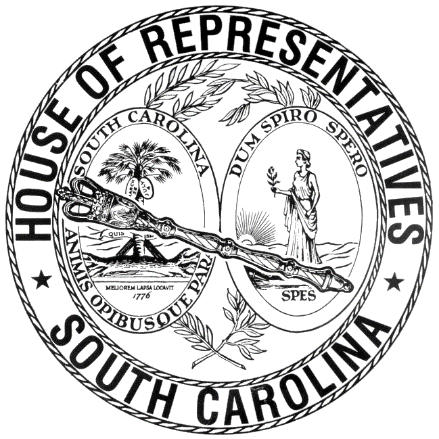 REGULAR SESSION BEGINNING TUESDAY, JANUARY 10, 2023 ________FRIDAY, MARCH 8, 2024(LOCAL SESSION)Indicates Matter StrickenIndicates New MatterThe House assembled at 10:00 a.m.Deliberations were opened with prayer by Rev. Charles E. Seastrunk, Jr., as follows:	Our thought for today is from Psalm 33:20: “God is our helper and shield.”	Let us pray. Almighty God, help us to trust in You as our helper and shield in both easy and hard times. Heavenly Father, with the sun, moon, and stars, we give You thanks for Your creative work, including the gift of good health and the food we eat. Look in favor upon our World, Nation, President, State, Governor, Speaker, Staff, and all who give of their time and effort for this great cause. Remember our men and women who put themselves in harms way to serve the people of this great Country. Do not forget those who fight hidden wounds. Lord, in Your mercy, hear our prayers. Amen.  :After corrections to the Journal of the proceedings of yesterday, the SPEAKER ordered it confirmed.SENT TO THE SENATEThe following Bills were taken up, read the third time, and ordered sent to the Senate:H. 4680 -- Reps. M. M. Smith, Henegan, Hartnett, Lawson, Moss, Kilmartin, White, Bauer, Sessions, Pope, Felder, Ligon, Guffey, O'Neal, Hardee, Leber, Gilliard, Rivers, King, Caskey, Henderson-Myers and Hart: A BILL TO AMEND THE SOUTH CAROLINA CODE OF LAWS BY AMENDING SECTION 23-9-197, RELATING TO THE FIREFIGHTER CANCER HEALTH CARE BENEFIT PLAN, SO AS TO REVISE THE DEFINITION OF THE TERM "FIREFIGHTER" TO PROVIDE THE TERM INCLUDES CERTAIN NONRESIDENTS OF THIS STATE.H. 4365 -- Reps. Gilliam, Wetmore, Cobb-Hunter, Henegan, Guffey, Henderson-Myers, Gilliard, Williams and Rivers: A BILL TO AMEND THE SOUTH CAROLINA CODE OF LAWS BY ENACTING THE "SOCIAL WORK INTERSTATE COMPACT ACT" BY ADDING ARTICLE 3 TO CHAPTER 63, TITLE 40 SO AS TO PROVIDE THE PURPOSE, FUNCTIONS, OPERATIONS, AND DEFINITIONS CONCERNING THE COMPACT; AND TO DESIGNATE THE EXISTING PROVISIONS OF CHAPTER 63, TITLE 40 AS ARTICLE 1, ENTITLED "GENERAL PROVISIONS".ADJOURNMENTAt 10:30 a.m. the House, in accordance with the ruling of the SPEAKER, adjourned to meet at 1:00 p.m., Monday, March 11.***H. 4365	1H. 4680	1